PIĄTEK 08.05.-Moje najbliższe otoczenie.Dzień dobryZagadki z mojej miejscowości. Proszę wybrać się z dzieckiem na spacer (z zachowaniem środków ostrożności) i pokazać najciekawsze miejsca w Czarnymlesie lub miejscowości, w której mieszkacie. Zachęcamy do zrobienia zdjęć podczas wykonywania tego zadania i wysłania ich na adres calineczka2020zostanwdomu@gmail.comKościół Najświętszej Marii Panny Niepokalanie Poczętej w Czarnymlesie.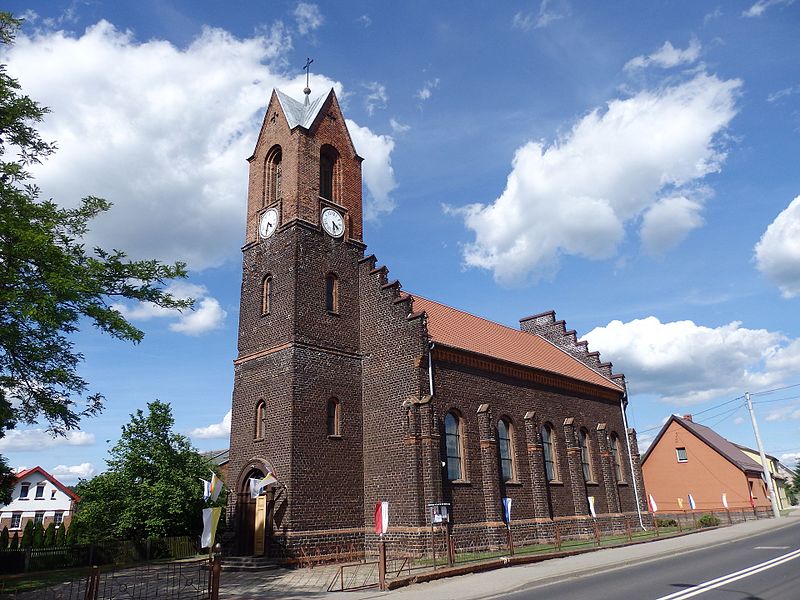 Kościół Najświętszego Serca Jezusa w Czarnymlesie.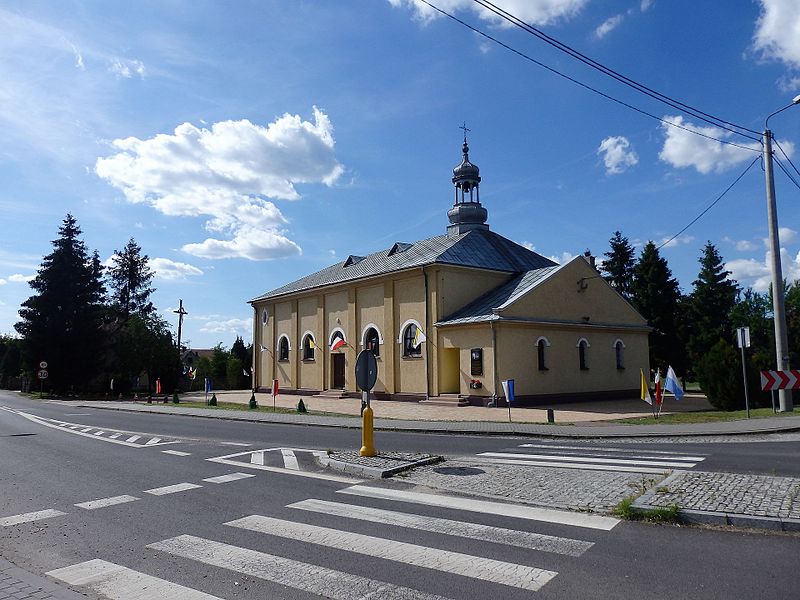 Kościół Ewangelicko-Augsburski w Czarnymlesie.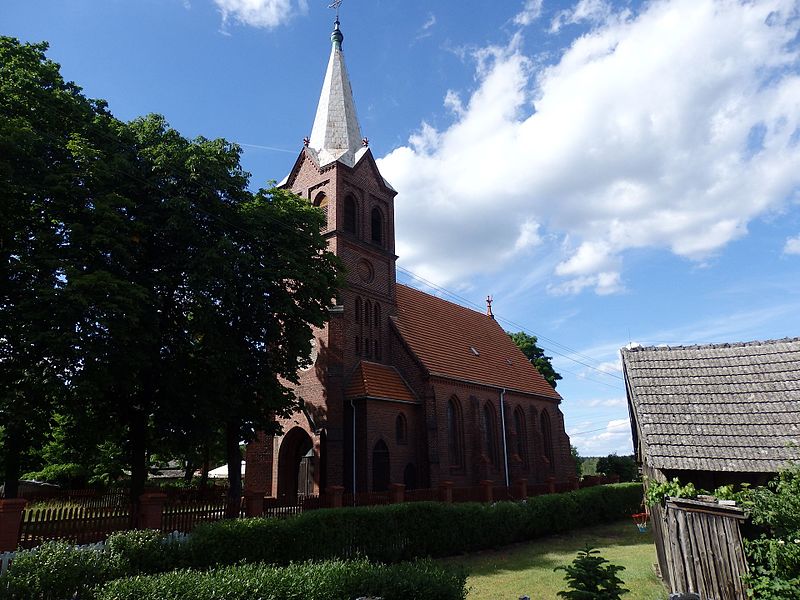 Dawna kaplica baptystyczna w Czarnymlesie, obecnie biblioteka publiczna.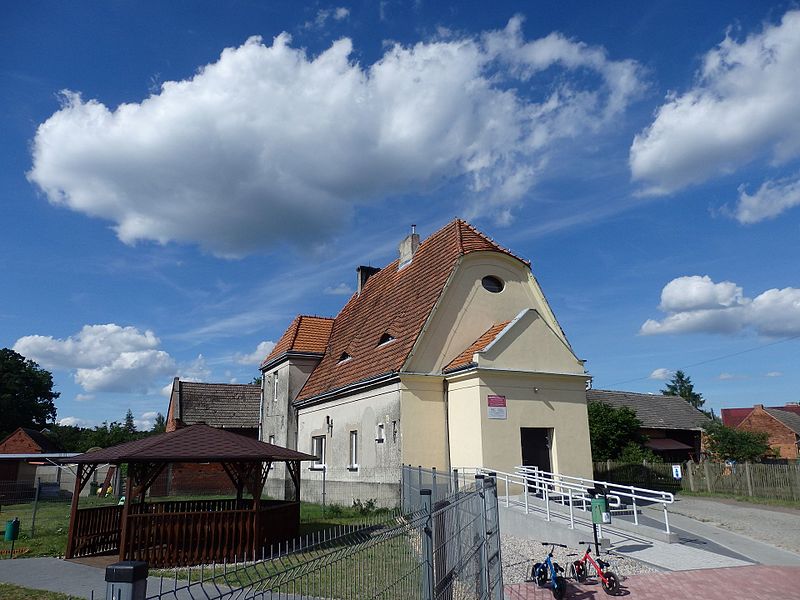 Publiczne Przedszkole „Calineczka” w Czarnymlesie.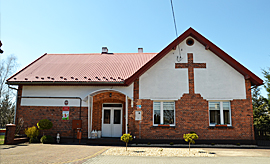 Sala  Wiejska w Czarnymlesie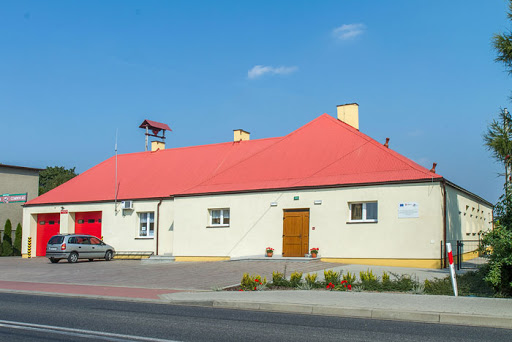 Cmentarz parafialny w Czarnymlesie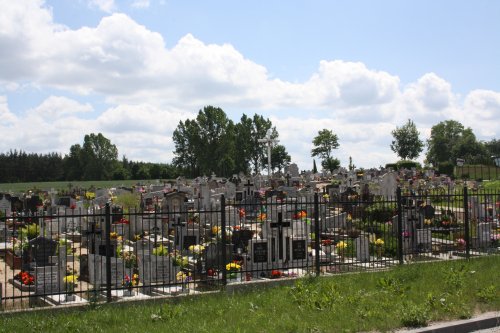 Zabawa orientacyjno-porządkowa "Duży dom-mały dom"Dziecko porusza się na palcach w różnych kierunkach w tempie podanym przez rodzica.Na hasło: mały dom-dz. Kuca i układa ręce nad głową w kształcie daszku.Na hasło: duży dom- dz. staje na palcach i macha rękami uniesionymi w górze.Zabawę można powtórzyć kilka razyZestaw ćwiczeń́ ruchowychChusteczki szyfonowe, nagranie Nad pięknym modrym Dunajem.Marsz po obwodzie koła ze swobodnym wymachiwaniem chusteczkami.Ćwiczenie z elementem rzutu i łapania.Dzieci dłońmi ściskają̨ mocno chusteczki, a następnie wyrzucają̨ je w górę̨ jak najwyżej i łapią̨.Ćwiczenie z krążeniem ramion.Dzieci stoją̨ w rozkroku, plecy mają proste – łopatki ściągnięte. Trzymając chusteczkę w prawej dłoni, zataczają wyprostowaną ręką duże koło. Następnie przekładają chusteczkę do lewej dłoni i powtarzają ćwiczenie.Ćwiczenie z elementem skłonu.Dzieci chwytają chusteczki oburącz, unoszą je wysoko nad głową, wykonują skłony do boków, i przodem, do podłogi.Ćwiczenie z elementem wymachu rękami.Dzieci prawą ręką trzymają chusteczki, lewą opierają na biodrze, plecy mają proste. Następnie wykonują duży wymach ręką, trzymają chusteczki. Po kilku powtórzeniach, następuje zmiana ręki trzymającej chusteczki.Ćwiczenia z elementem przeskoku.Dzieci kładą chusteczki na podłodze i przeskakują przez nie obunóż: raz z jednej, raz z drugiej strony.Ćwiczenia rozciągające mięśnie klatki piersiowej.Dzieci siedzą (siad ugięty), plecy mają wyprostowane. Jedną rękę mają wyciągniętą w górę, w skos, drugą rękę – w dół, w skos. W pierwszej ręce trzymają chusteczki. Składają ręce na wysokości klatki piersiowej, gdzie następuje przekazanie chusteczek.Ćwiczenia wzmacniające mięśnie kręgosłupa.Dzieci leżą na brzuchu, nogi mają wyprostowane i złączone, głowę uniesioną, w rękach wyciągniętych do przodu trzymają chusteczki. Starają się chwilę wytrzymać w tej pozycji, a następnie odpoczywają.Ćwiczenie stóp.Dzieci stoją, przed nimi leżą chusteczki. Starają się złapać chusteczki palcami stopy (naprzemiennie) i podrzucić do góry.Ćwiczenie mięśni nóg.Dzieci wysoko unoszą kolana i starają się przełożyć chusteczkę raz pod prawym, raz pod lewym kolanem.Ćwiczenia przeciw płaskostopiu.Dzieci siedzą z rękami podpartymi z tyłu i podnoszą chusteczki palcami stóp.Zabawa muzyczno-ruchowa Taniec motyli.Dzieci, słuchając utworu, swobodnie naśladują motyle fruwające po łące, poruszają chusteczkami. Kiedy muzyka cichnie, rozkładają chusteczki na podłodze, siadają na nich (siad skrzyżny) i prostują plecy. Oddychają swobodnie, wciągając powietrze nosem i wypuszczając buzią (naśladują wąchanie kwiatów).Drodzy rodzice!Jest nam niezmiernie miło, kiedy pokazujcie nam swoją pracą. Bardzo cieszymy się z każdej przesłanej na maila informacji i z każdego otrzymanego zdjęcia. Dziękujemy za współpracę.